Магазины «У дома» не оформляют СНТВ настоящее время запущен Пилотный проект по оформлению сопроводительных накладных на товары или СНТ.Правила и сроки реализации пилотного проекта по оформлению СНТ и их документооборот утверждены приказом Министра финансов РК от 16.11.2020 года        № 1104 (далее – Правила).Правилами определено, что розничная торговля – продажа предпринимателем покупателю товара, предназначенного для личного, семейного, домашнего или иного использования, не связанного с предпринимательской деятельностью (пп.4) п.2 Правил).Также Правилами установлено, что СНТ не подлежит оформлению при реализации товаров в розничной торговле (пп. 1) п. 16, п.71-73 Правил).Таким образом, у владельцев магазинов у дома не возникает обязанность по оформлению СНТ в случае, если применяются онлайн контрольно-кассовые машины с выдачей чека ККМ. Данные условия  предусмотрены изначально при запуске Пилотного проекта по СНТ.Вместе с тем, при реализации подакцизных товаров  (алкоголь и сигареты), как и прежде, необходимо подтвердить их получение в информационной системе. Ранее эта операция производилась в Кабинете налогоплательщика СОНО, а сейчас это нужно делать в Информационной системе ЭСФ. Для удобства это также можно сделать в мобильном приложении ИС ЭСФ.Магазины «У дома» не выписывают ЭСФДля магазинов «У дома», не являющихся плательщиками НДС, ВЫПИСКА ЭЛЕКТРОННЫХ СЧЕТОВ-ФАКТУР (ЭСФ) при реализации товаров в розницу физическим лицам НЕ ТРЕБУЕТСЯ.Вместе с тем, при розничной реализации товаров необходимо применять контрольно-кассовую машину с функцией онлайн передачи данных с выдачей чека покупателю.При необходимости оформления ЭСФ налогоплательщик может выписать их на сайте ИС ЭСФ и в мобильном приложении (доступно в PLAY MARKET). Работа в ИС ЭСФ и мобильном приложении осуществляется бесплатно с использованием ЭЦП Национального удостоверяющего центра (можно получить в ЦОН).Для работы в ИС ЭСФ используйте инструкции, размещенные на интернет-ресурсе КГД МФ РК в разделе «ЭСФ», в котором описана пошаговая работа с функционалом:  инструкция по регистрации пользователей - https://kgd.gov.kz/ru/content/informacionnye-materialy-po-sisteme-1;2) информация по работе в мобильном приложении - https://kgd.gov.kz/ru/content/mobilnoe-prilozhenie-1.Что важно знать по маркировке реализаторам табачных изделий, чтобы не покупать 2Д сканеры?Для реализации табачных изделий нет необходимости покупать дорогое оборудование, достаточно  зарегистрироваться посредством использования электронно-цифровой подписи в информационной системе маркировки товаров, по ссылке markirovka.kz.В целях корректной работы 2D сканера, необходимо добавить номенклатуру товаров в онлайн-ККМ. Для исключения дополнительных затрат на обновление номенклатуры товаров на сайте www.ismet.kz размещены инструкции по самостоятельному добавлению номенклатуры товаров в онлайн-ККМ. После обновления номенклатуры товаров 2D сканер считывает цифровую маркировку корректно. В качестве альтернативы 2Д сканерам можно воспользоваться бесплатным мобильным приложением «Naqty Sauda» (Android и IOS). Для поддержки предпринимателей и обсуждения вопросов активно функционирует Telegram-чат «Markirovka Qoldau». С 18 февраля 2021 года Единый оператор по маркировке товаров (далее- АО «Казахтелеком») совместно с НПП «Атамекен» запустил специальную обучающую программу по работе с ИС МПТ.По вопросам маркировки товаров круглосуточно работает бесплатная «горячая» линия по номеру - 8 800 080 6565. С февраля месяца текущего года Комитет государственных доходов МФ РК совместно с Единым оператором и НПП «Атамекен» запустил специальную обучающую программу по работе с ИС МПТ.Телефон доверия КГД МФ РК8 (7172) 71-80-05Интернет-ресурс КГД МФ РКwww.kgd.gov.kzАккаунты КГД МФ РК:Facebookhttps://www.facebook.com/kgd.gov.kzInstagram https://www.instagram.com/press_kyzmet_kgd/Twitter https://twitter.com/@KGD_MF_RKTelegram каналhttps://t.me/kgdmfrkYou Tube kgd.gov.kzКонтакт – центр КГД МФ РК1414 (добавочный номер 3)Telegram чат по вопросам СНТ@snt_approval_botTelegram чат канцелярии КГД МФ РК@KGD_KANTSELYARIYAbot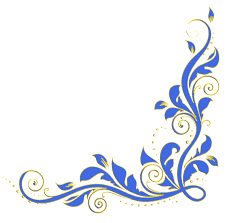 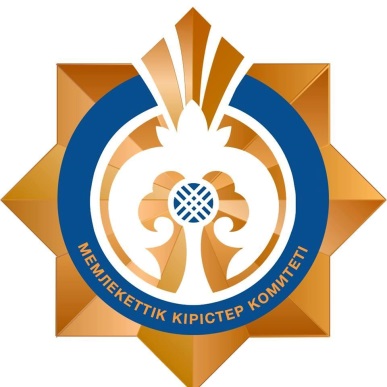 Комитет государственных доходов Министерства финансов Республики КазахстанПамятка для субъектов малого бизнеса, реализующих товары физическим лицам(магазины «У дома»)2021 годҮйдің жанындағы дүкендерге тауарларға ілеспе жүкқұжаттарын ресімдеу қажет емесҚазіргі уақытта тауарларға ілеспе жүкқұжаттарды немесе ТІЖ ресімдеу бойынша Пилоттық жоба іске қосылды.Тауарларға және олардың құжат айналымына ілеспе жүкқұжаттарды ресімдеу жөніндегі пилоттық жобаны іске асыру қағидалары мен мерзімдері Қазақстан Республикасы Қаржы министрінің 2020 жылғы 16 қарашадағы № 1104 бұйрығымен бекітілген (бұдан әрі – Қағидалар).Ережеде бөлшек сауда дегеніміз – кәсіпкердің жеке, отбасылық, үйде немесе кәсіпкерлік қызметпен байланысты емес басқа да пайдалануға арналған тауарларды сатып алушыға сатуы (т.4) Ереженің 2 тармағы).Сондай-ақ, Ережеде ТІЖ бөлшек саудада тауарларды өткізу кезінде ресімдеуге жатпайтыны белгіленген (тт. 1) Ереженің 16 т., 71 т.-73).Осылайша, үй маңындағы дүкен иелерінде, егер БКМ чегін бере отырып, онлайн бақылау-касса машиналары қолданылса, ТІЖ ресімдеу бойынша міндет туындамайды. Бұл шарттар бастапқыда ТІЖ бойынша пилоттық жобаны іске қосу кезінде көзделген.Сонымен бірге, акцизделетін тауарларды (алкоголь және темекі) сату кезінде, бұрынғыдай, ақпараттық жүйеде олардың алынғанын растау қажет. Бұрын бұл операция СЕӨЖ салық төлеушінің кабинетінде жүргізілген, ал қазір оны ЭШФ ақпараттық жүйесінде жасау қажет. Ыңғайлы болу үшін мұны ЭШФ АЖ мобильді қосымшасында да жасауға болады.Үйдің жанындағы дүкендерге
ЭШФ жазып бермейдіҚҚС төлеуші болып табылмайтын "үй жанындағы" дүкендер үшін жеке тұлғаларға тауарларды бөлшек саудада өткізу кезінде электрондық шот-фактураларды (ЭШФ) жазып беру талап етілмейді.Сонымен қатар, тауарларды бөлшек саудада өткізу кезінде Сатып алушыға чек бере отырып, деректерді онлайн беру функциясы бар бақылау касса машинасын қолдану қажет.ЭШФ ресімдеу қажет болған жағдайда салық төлеуші оларды ЭШФ АЖ сайтында және мобильді қосымшада (Play MARKET-те қолжетімді) жазып бере алады. ЭШФ АЖ және мобильдік қосымшадағы жұмыс Ұлттық куәландырушы орталықтың ЭЦҚ-сын пайдалана отырып Тегін жүзеге асырылады (ХҚКО-дан алуға болады).ЭШФ АЖ-де жұмыс істеу үшін ҚР ҚМ МКК интернет-ресурсында «ЭШФ» бөлімінде орналастырылған нұсқаулықтарды пайдаланыңыз, онда функционалмен жұмыс істеу бойынша қадамдық нұсқаулықтар сипатталған: 1) тіркеу жөніндегі нұсқау пайдаланушы https://kgd.gov.kz/ru/content/informacionnye -materialy-po-sisteme-1;2) мобильдік қосымшадағы жұмыс бойынша ақпарат - https://kgd.gov.kz/ru/content/mobilnoe-prilozhenie-1.2D сканер сатып алмау үшін темекі өнімдерін сатушыларына таңбалау бойынша не білу қажет?Темекі өнімдерін сату үшін қымбат жабдықтарды алудың қажеті жоқ, markirovka.kz сілтемесі бойынша тауарларды таңбалау ақпартаттық жүйесінде электронды-цифрлық қолтаңбаны пайдалану арқылы тіркелу жеткілікті. 2D сканерді дұрыс жұмыс істету мақсатында тауарлар номенклатурасын онлайн-БКМ-ге қосу қажет. Сайтта тауарлар номенклатурасын жаңартуға қосымша шығындарды болдырмау үшін www.ismet.kz онлайн-БКМ тауарлар номенклатурасын өздері қосуы жөнінде нұсқаулықтар орналастырылған. Тауарлар номенклатурасын жаңартқаннан кейін 2D сканер сандық таңбалауды дұрыс оқитын болады.2Д сканерлерге балама ретінде «naqty Sauda» (Android және IOS) тегін мобильді қосымшасын пайдалануға болады.Кәсіпкерлерді қолдау және мәселелерді талқылау үшін «Markirovka Qoldau» Telegram-чаты белсенді жұмыс істейді. 2021 жылғы 18 ақпаннан бастап тауарларды таңбалау жөніндегі бірыңғай оператор (бұдан әрі - Қазақтелеком АҚ) ҰКП «Атамекен» бірлесіп, ТТжҚ АЖ-мен жұмыс істеу бойынша арнайы оқыту бағдарламасын іске қосты.Тауарларды таңбалау мәселелері бойынша тәулік бойы тегін «шұғыл желі» жұмыс істейді - 8 800 080 6565.Ағымдағы жылдың ақпан айынан бастап Мемлекеттік кірістер комитеті Бірыңғай оператормен және «Атамекен» ҰКП-мен бірлесіп, ТТжҚ АЖ-мен жұмыс істеу бойынша арнайы оқыту бағдарламасын іске қосты.ҚР ҚР МКК сенім телефоны 8 (7172) 71-80-05ҚР ҚМ МКК интернет-ресурсwww.kgd.gov.kzҚР ҚМ МКК аккаунттары:Facebookhttps://www.facebook.com/kgd.gov.kzInstagram https://www.instagram.com/press_kyzmet_kgd/Twitterhttps://twitter.com/@KGD_MF_RKTelegram каналhttps://t.me/kgdmfrkYou Tube kgd.gov.kzҚР ҚМ ММК Байланыс-орталығы1414 (қосымша нөмір 3)ТІЖ сұрақтары бойынша Telegram чат @snt_approval_botҚР ҚМ ММК кеңсенің Telegram чат @KGD_KANTSELYARIYAbotҚазақстан Республикасы Қаржы министрлігінің Мемлекеттік кірістер комитетіЖеке адамдарға тауар сататын шағын бизнес субъектілеріне арналған жадынама(«Үй жанындағы»дүкендер)2021 жыл  